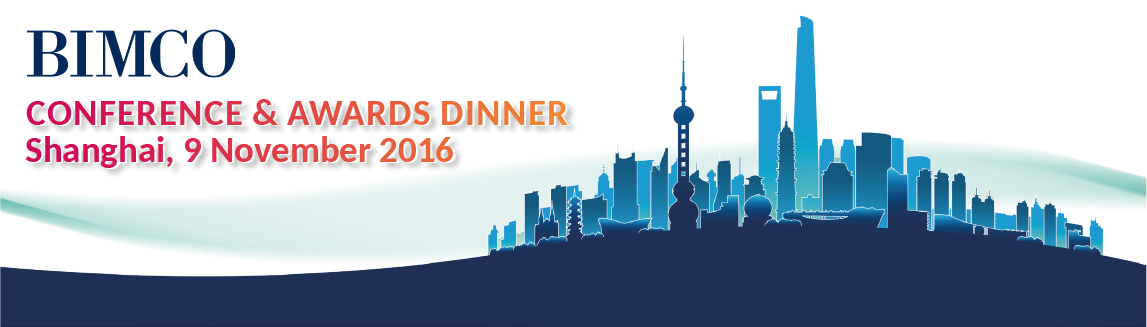 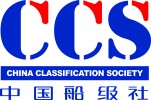 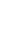 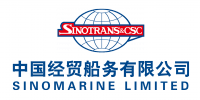 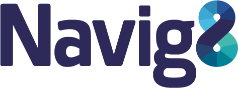 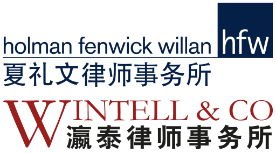 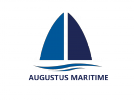 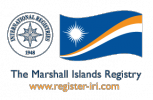 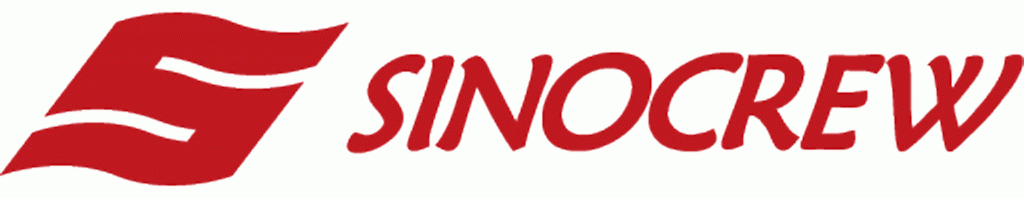 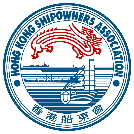 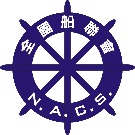 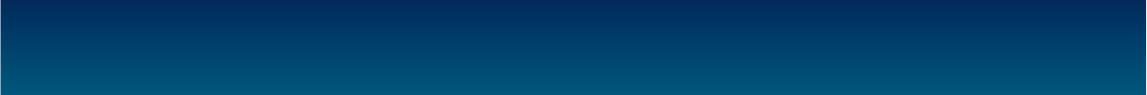 INVITATION LETTER 邀请函INVITATION LETTER 邀请函INVITATION LETTER 邀请函Date时间November 9, 20162016年11月9日November 9, 20162016年11月9日Venue地点Ritz-Carlton Shanghai Pudong 上海浦东丽思卡尔顿酒店Ritz-Carlton Shanghai Pudong 上海浦东丽思卡尔顿酒店Fees(excl. VAT)费用（不含税）EUR 210 for BIMCO MembersBIMCO会员：210欧元EUR 210 for BIMCO MembersBIMCO会员：210欧元Fees(excl. VAT)费用（不含税）EUR 275 for Non-members非会员：275欧元EUR 275 for Non-members非会员：275欧元Content内容Unique insight from leading global shipping CEOs on shipping’s road to market recovery – and what’s affecting their business today从全球航运顶级CEO对航运复兴之路和影响因素的交流中获取独到的见解Unique insight from leading global shipping CEOs on shipping’s road to market recovery – and what’s affecting their business today从全球航运顶级CEO对航运复兴之路和影响因素的交流中获取独到的见解Content内容Key Speakers部分演讲嘉宾Philippe Louis-Dreyfus (Louis Dreyfus Armateurs) 菲利普·路易德雷福斯，BIMCO主席Content内容Key Speakers部分演讲嘉宾Xu Lirong (China COSCO Shipping Corporation Ltd) 许立荣，中国船东协会主席&中远海运集团董事长Content内容Key Speakers部分演讲嘉宾Sabrina Chao (Chairman of HKSOA and Wah Kwong Shipping) 赵式明，香港船东协会主席&华光海运（香港）有限公司董事长Content内容Key Speakers部分演讲嘉宾Sun Licheng (Chairman of CCS and of IACS) 孙立成，中国船级社总裁&IACS主席Content内容Key Speakers部分演讲嘉宾Tim Smith (Chairman of Maersk China, and Chief Maersk Group Representative for North Asia)施敏夫，马士基（中国）有限公司董事长&马士基集团北亚区首席代表Content内容Key Speakers部分演讲嘉宾Bill Guo (Executive Director of ICBC Leasing) 郭芳萌，工银租赁执行总经理Content内容Key Speakers部分演讲嘉宾Wang Dawei (General Manager of Shandong Shipping Corporation)王大为，山东海运总经理Content内容Networking with leading shipping professionals at BIMCO’s special reception参与BIMCO举办的鸡尾酒会与航运精英深度交流Networking with leading shipping professionals at BIMCO’s special reception参与BIMCO举办的鸡尾酒会与航运精英深度交流Content内容Celebration of shipping companies and individuals who have excelled in key areas at BIMCO’s Awards Dinner亲临BIMCO本年度颁奖盛典Celebration of shipping companies and individuals who have excelled in key areas at BIMCO’s Awards Dinner亲临BIMCO本年度颁奖盛典Find out more online or register now.Find out more online or register now.Find out more online or register now.